Uszczelka wargowa LD 200Opakowanie jednostkowe: 1 sztukaAsortyment: K
Numer artykułu: 0175.0275Producent: MAICO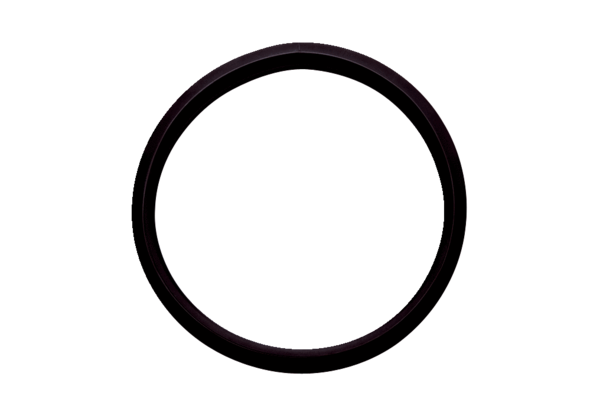 